О внесении изменений в постановлениеадминистрации г. Канска от 22.12.2021 № 1171       В целях упорядочения размещения нестационарных торговых объектов на территории города Канска, в соответствии с Федеральными законами от 06.10.2003 № 131-ФЗ «Об общих принципах организации местного самоуправления в Российской Федерации», от 28.12.2009 № 381-ФЗ «Об основах государственного регулирования торговой деятельности в Российской Федерации», приказом министерства сельского хозяйства и торговли Красноярского края от 27.09.2018 № 555-о «Об установлении порядка разработки и утверждения схемы размещения нестационарных торговых объектов органами местного самоуправления муниципальных образований Красноярского края», руководствуясь статьями 30, 35 Устава города Канска, ПОСТАНОВЛЯЮ:1. Внести в постановление администрации г. Канска от 22.12.2021         № 1171 «Об утверждении схемы размещения нестационарных торговых объектов на территории города Канска» (далее – Постановление) следующие изменения:1.1. В приложении к настоящему Постановлению:- номер 181 в схеме исключить;- дополнить таблицу приложения строками 364 и 365 следующего содержания:«                                                                                                                   ».2. Ведущему специалисту отдела культуры администрации г. Канска Н.А. Нестеровой разместить настоящее Постановление на официальном сайте администрации города Канска в сети Интернет и опубликовать в периодическом печатном издании «Канский вестник».3.  Контроль за исполнением настоящего Постановления возложить на управление градостроительства администрации г. Канска.4.   Постановление вступает в силу со дня подписания. Глава города Канска                                                                         А.М. Береснев Согласовано:   Руководитель  УГ администрации г. Канска                                                                                                                            Р.Н. Лучко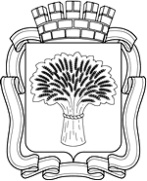 Российская Федерация                                                                             Администрация города Канска
Красноярского краяПОСТАНОВЛЕНИЕРоссийская Федерация                                                                             Администрация города Канска
Красноярского краяПОСТАНОВЛЕНИЕРоссийская Федерация                                                                             Администрация города Канска
Красноярского краяПОСТАНОВЛЕНИЕРоссийская Федерация                                                                             Администрация города Канска
Красноярского краяПОСТАНОВЛЕНИЕ____________2022 №____________364павильонул. 40 лет Октября, 7Б 112,012,0продовольственные товары, хлебГосударственная собственность, право на которую не разграниченоСМПС*до 01.01.2027г.365киоскул. Магистральная, 118/1 17,07,0продовольственные товары, мороженоеГосударственная собственность, право на которую не разграниченоСМПС*до 01.01.2027г.